ΑΙΤΗΣΗΧΟΡΗΓΗΣΗΣ ΟΙΚΟΓΕΝΕΙΑΚΟΥ ΕΠΙΔΟΜΑΤΟΣ Τ…Επώνυμο:	Όνομα:	Όνομα πατέρα:	Όνομα μητέρας:	Ειδικότητα:	Σχέση εργασίας:Αναπληρωτής ΕΣΠΑ    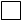 Υπηρεσία που υπηρετεί:Τηλέφωνο:Ημερομηνία,…………………………….Προς:ΠΔΕ  ΠελοποννήσουΣας παρακαλώ να μου χορηγήσετε επίδομα οικογενειακών βαρών σύμφωνα με τα συνημμένα δικαιολογητικά:Ο / Η Αιτών-ούσαα) Πιστοποιητικό οικογενειακής κατάστασηςβ) Πιστοποιητικό φοίτησης σε ΑΕΙ,ΤΕΙ,ΙΕΚ